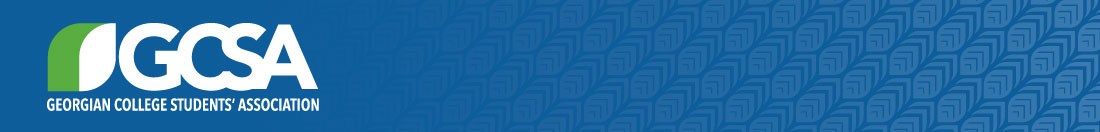 Georgian College Students’ Association VP Athletics & Health PromotionDepartment: 	Student Leadership and Transition Services		Campus: 	Barrie Honorarium: 	$1248 (Before taxes, to be paid out monthly after a review is completed)	Term:		May 1, 2017 – April 30, 2018Staff Advisor: 	Manager, Student Leadership and Transition Services 	Hours/ week:	minimum 24 hours 			GCSA Barrie’s Vision:  The Georgian College Students’ Association (Barrie Campus) will be a recognized and engaged executive council that promotes the rights of students, heightens student engagement, and enhances the quality of student life. We will prepare confident leaders of tomorrow, while respecting the diversity and strength of all. We will continuously assess, adapt, and grow to fit the needs of our increasingly diverse student body.GCSA Barrie’s Mission:  We advance the general welfare of all Georgian College students and to that end we:Serve as a resource for students;Serve as a resource for faculty and staff;Act as liaisons to and from the student Body and the College administration;Remain a major source of information to and from the Student Body;Recruit and develop Student Leaders within a professional culture to benefit the larger community; and engage in purposeful community service.In order to be considered for a role you must be:A registered, fee paying student in good academic standing throughout your tenure in GCSA Willing and able to attend off campus training and weekend conferences such as the Student Executive ConferenceWilling and able to complete online training such as Health and Safety In efforts to promote a culture of student engagement and social integration all GCSA executives will:Be available within the GCSA office for a minimum of 24 hours a week during which time they will be open to hearing student issues and concernsKeep Outlook calendar up-to-date as well as respond to work emails and messages in a timely manner (i.e. less than 24 hours)Participate in ongoing professional development which will include irregular hours (with advanced notice)Attend all meetings of the executive, directors and Student Executive Conference (SEC) including in-service and team building activities Assist with general office duties and inquires (for example: insurance questions) as well as provide coverage at the GCSA front desk as required Respect, adhere to and continually review GCSA policies, procedures, by-laws, and constitutionAdhere to all college policy and procedures, modelling exemplar student behaviour Participate in an annual review of all student ancillary fees and budget review (usually at SEC)Be available to meet regularly (minimum of monthly) with the Manager, Student Leadership & Transition ServicesWork within the budget attributed to your portfolio, and presenting your budget updates upon requestWork with the Manager, Student Leadership & Transition Services on the procurement of goods and services for GCSA (e.g. SWAG)Part of all GCSA executive roles include supporting the onboarding of your incumbent by; Maintaining all GCSA documents and records in an organized fashion, relinquishing all those documents or records in their care to the successful incumbent at the end of the termPreparing a transition binder and year-end report for your incumbent and the Manager, Student Leadership & Transition Services Participating in the orientation and training of your successor at change-overPresenting succeeding budget to council for approvalSpecific to the GCSA VP Athletics and Health Promotion role you will:Attend Ontario College Athletics Association (OCAA) annual general meetingsAssist with the development of the Athletic programs for the upcoming year in conjunction with the athletic staff and Students’ Athletic Association (SAA)Ensure that GCSA is aware of all athletic services and activitiesParticipate in the part time athletic staff trainingBe present for the honorarium review process for the SAA positionsAssist with athletic banquets and special events throughout the yearAssist the SAA with marketing and promotions for athletic eventsSupport home games and promotions to increase school spirit and campus wide engagement in athletic events Coordinate intercampus athletic events hosted within the City of BarrieAssist the athletic department in the review of the budgetAssist with the training of the SAAChair the SAA meetingsWork on special projects for the athletic departmentCreate and promote holistic health and wellness events to support the health and wellness of all students Work together with the athletic staff and SAA to create a positive image and increase college awareness of athletic services and activitiesResponsible for the planning and execution of  SAA elections in consultation with the Manager of AthleticsQualificationsPrevious student leadership experience an assetPrevious GCSA leadership experience (i.e. Director and/or volunteer) highly recommendedExcellent interpersonal, customer service and communication (written / oral) skillsProven technical, analytical, problem solving and project management skills Self-directed with the ability to take initiative, work independently as well as within a team environmentDemonstrated organizational and time management skills with the ability to prioritize effectively in a fast-paced deadline driven environment juggling multiple projects to ensure timelines are metAn understanding of financial management principles An awareness of different leadership styles and an emerging personal leadership philosophy 